FOGLIO DI LAVORO OBIETTIVO E OBIETTIVI DEL PROGETTO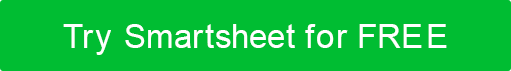 NOME DEL PROGETTODATA DI CREAZIONERESPONSABILE DI PROGETTODATA DI VERSIONETESTARE OBIETTIVI E OBIETTIVI RISPETTO A  CRITERI INTELLIGENTIVERSIONE N.SPECIFICO • MISURABILE • REALIZZABILE • PERTINENTE • LIMITATO NEL TEMPO0.0.0DICHIARAZIONE DEGLI OBIETTIVIOBIETTIVO    Un obiettivo dovrebbe essere questo: "L'obiettivo è quello di aumentare le piante autoctone tra la 1a e la 3a strada del 50% entro il 31 marzo".OBIETTIVO    Un obiettivo dovrebbe essere questo: "L'obiettivo è quello di aumentare le piante autoctone tra la 1a e la 3a strada del 50% entro il 31 marzo".OBIETTIVO    Un obiettivo dovrebbe essere questo: "L'obiettivo è quello di aumentare le piante autoctone tra la 1a e la 3a strada del 50% entro il 31 marzo".12345678910DISCONOSCIMENTOTutti gli articoli, i modelli o le informazioni fornite da Smartsheet sul sito Web sono solo di riferimento. Mentre ci sforziamo di mantenere le informazioni aggiornate e corrette, non rilasciamo dichiarazioni o garanzie di alcun tipo, esplicite o implicite, circa la completezza, l'accuratezza, l'affidabilità, l'idoneità o la disponibilità in relazione al sito Web o alle informazioni, agli articoli, ai modelli o alla grafica correlata contenuti nel sito Web. Qualsiasi affidamento che fai su tali informazioni è quindi strettamente a tuo rischio.